BlokPy- pročitaj udžbenik na od 92. do 94.strane i riješi zadatke ili ponovno pogledaj video.Zaokruži blokove koji nam trebaju da bi izračunali zapis „12+5“ u BlokPy-u.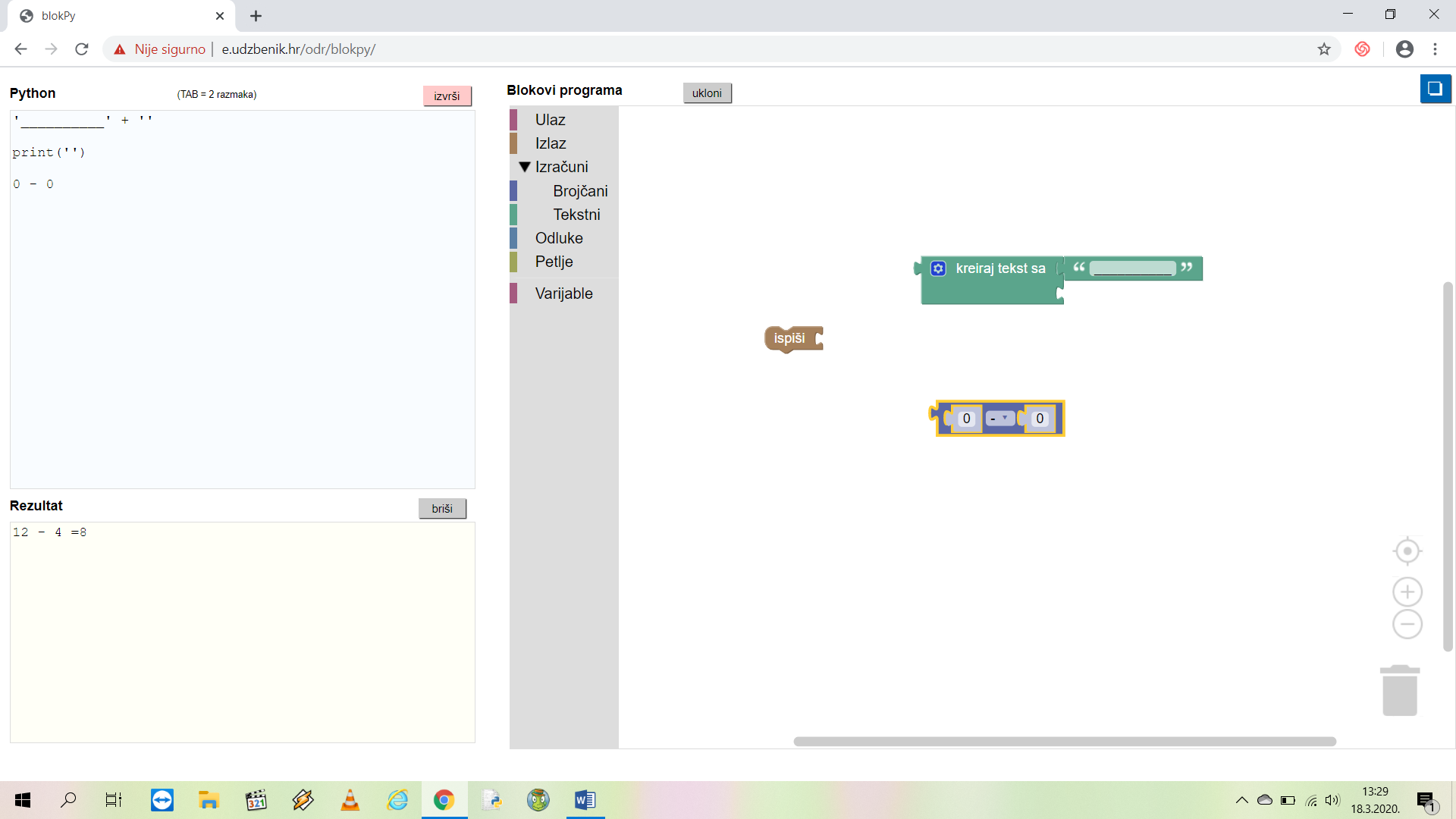 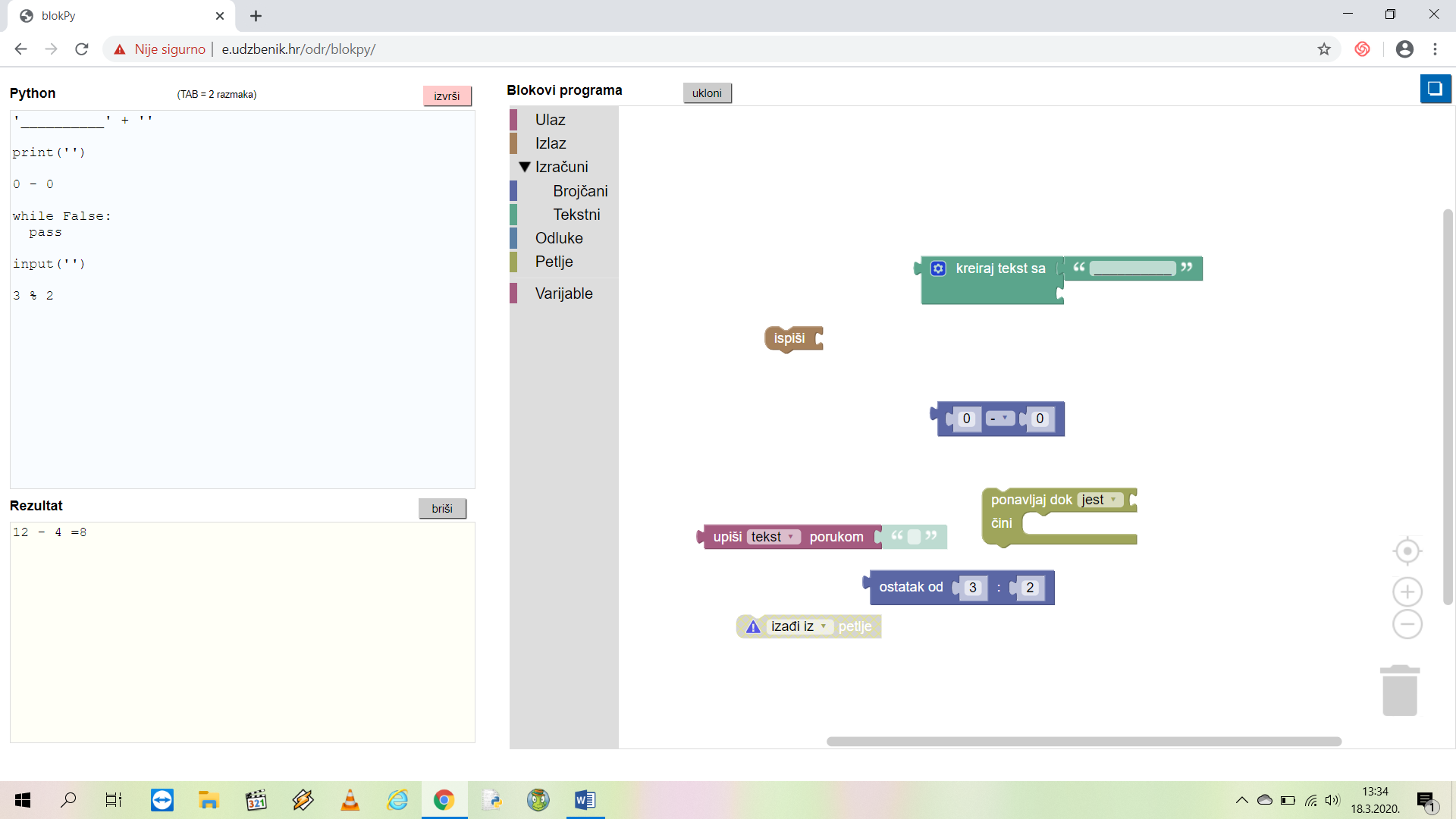 Precrtaj i oboji odabrane naredbe iz 1. zadatka. Složi ih u smislenu naredbu na način da na prazna mjesta dodaš potrebne brojeve i znakove računskih operacija koji nam služe da bi izračunali navedeni zadatak:  „580 + 250“.Pomoću BLOKPy-a izračunaj navedene zadatke:256 + 30025 * 5147 – 562598 + 569147 – 2045 / 5 1489 – 6584589 + 6521258 / 2658 – 98 